Interface and Multiphase Level Measurement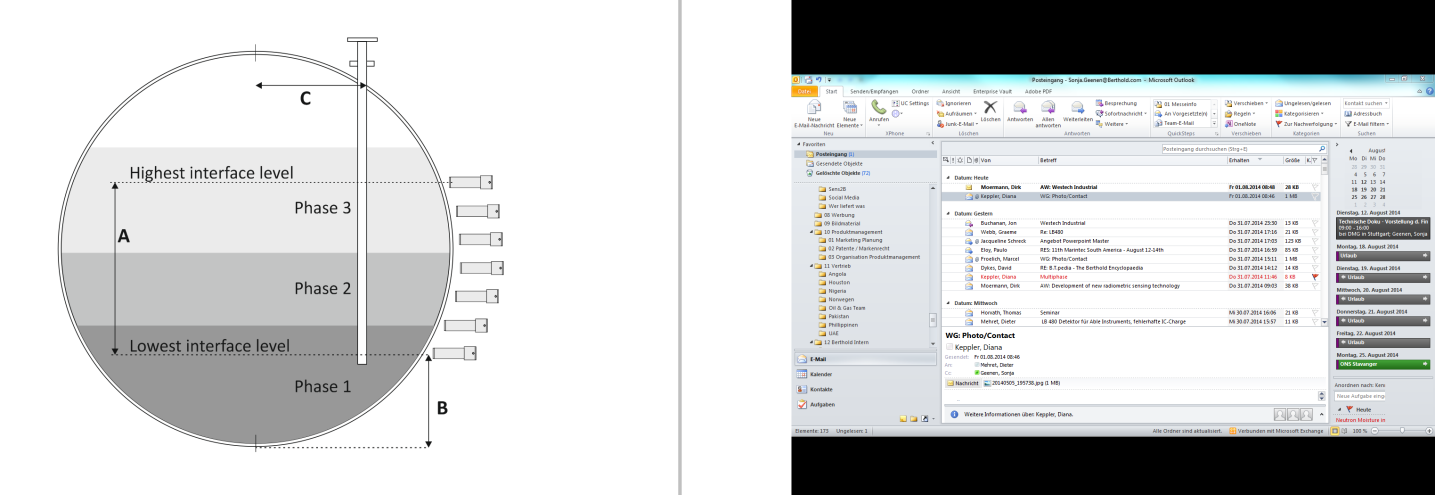 Customer Contact DetailsCustomer Contact DetailsCustomer Contact DetailsCustomer Contact DetailsCompanyContact NameAddressPhone City / Postal Code FaxCountryEmailProject / Tag No.DatePhysical Arrangement (Please provide vessel drawing!)Physical Arrangement (Please provide vessel drawing!)Physical Arrangement (Please provide vessel drawing!)Physical Arrangement (Please provide vessel drawing!)Vesselnew/design phaseexistingVessel orientationhorizontalverticalother: please sketchVessel ID        mm  inchWall thickness        mm  inchVessel materialInsulation thickness        mm  inchInsulation material Additional cladding/heating jacket (thickness & material)Additional cladding/heating jacket (thickness & material)Measurement range (A)        mm  inchOffset (B)        mm  inchOptional:
Number of Detectors Installation DetailsInstallation DetailsInstallation DetailsDip pipenew/design phaseexisting (please provide drawing)NozzleSize:       Position -distance from center line (C):      Measured Material SpecificationsMeasured Material SpecificationsMeasured Material SpecificationsMeasured Material SpecificationsMeasured Material SpecificationsMeasured Material SpecificationsMeasured Material SpecificationsNameNameDensity range 
Unit:                Min                            MaxDensity range 
Unit:                Min                            MaxLevel range (from vessel bottom)mm         inch          Min                          MaxLevel range (from vessel bottom)mm         inch          Min                          MaxPhase 1Phase 2Phase 3Phase 4Phase 5Emulsion layerEmulsion layer yes yesno no no Expected layer thicknessExpected layer thickness     		mm 	  inch     		mm 	  inch     		mm 	  inchBuild-ups on vessel wallBuild-ups on vessel wall yes yes no no noExpected thicknessExpected thickness     		mm 	  inch     		mm 	  inch     		mm 	  inchProcess ConditionsProcess ConditionsProcess ConditionsProcess ConditionsProcess ConditionsProcess temperature Max:      Operating:      °C°FAmbient temperatureMin:      Max: 	          °C°FProcess pressureMax:      Operating:      barpsigDetectorsDetectorsDetectorsDetectorsDetectorsDetectorsDetectorsPower Supply230 VAC230 VAC115 VAC115 VAC24 VDC24 VDCCommunication standard4-20 mAHARTHARTProfibus PAProfibus PAFoundation FieldbusExplosion protectionSIL approvaln.a.n.a.SIL2SIL2SIL3SIL3Housing materialSS304 (standard)SS304 (standard)SS316L (e.g. offshore)SS316L (e.g. offshore)others:      others:      